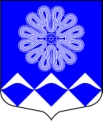 МУНИЦИПАЛЬНОЕ УЧРЕЖДЕНИЕ«СОВЕТ ДЕПУТАТОВМУНИЦИПАЛЬНОГО ОБРАЗОВАНИЯПЧЕВСКОЕ СЕЛЬСКОЕ ПОСЕЛЕНИЕ»КИРИШСКОГО МУНИЦИПАЛЬНОГО РАЙОНА ЛЕНИНГРАДСКОЙ ОБЛАСТИРЕШЕНИЕот  18 июня 2020 года		                                                            № 12/57      На основании ст. 9  Федерального закона от 06.10.2003 № 131-ФЗ «Об общих принципах организации местного самоуправления в Российской Федерации» и в соответствии с Уставом муниципального образования Пчевское сельское поселение Киришского муниципального района Ленинградской области, Совет депутатов муниципального образования Пчевское сельское поселение Киришского муниципального района Ленинградской области (далее – Совет депутатов) РЕШИЛ:Утвердить Положение о флаге муниципального образования Пчевское сельское поселение Киришского муниципального района Ленинградской области согласно приложению.            2.Опубликовать настоящее решение в газете «Пчевский вестник» и разместить на официальном сайте администрации муниципального образования  Пчевское сельское поселение Киришского муниципального района Ленинградской области.	3. Настоящее решение вступает в силу после официального опубликования.Глава муниципального образования Пчевское сельское поселение Киришского муниципального района                                          В.В. ЛысенковУТВЕРЖДЕНО решением совета депутатов муниципального образования Пчевское сельское поселение Киришского муниципального района Ленинградской области
от 18.06.2020  № 12/57(приложение)Положение о флаге муниципального образованияПчевское сельское поселение Киришского муниципального района Ленинградской области	Настоящим положением устанавливается флаг муниципального образования Пчевское сельское поселение Киришского муниципального района Ленинградской области, его описание и порядок официального использования.1. Общие положения	1.1. Флаг муниципального образования муниципального образования Пчевское сельское поселение Киришского муниципального района Ленинградской области (далее - Флаг) является официальным символом муниципального образования Пчевское сельское поселение Киришского муниципального района Ленинградской области (далее - муниципальное образование).	1.2. Положение о Флаге и рисунок Флага хранятся в Администрации Пчевского сельского поселения.	1.3. Флаг  подлежит государственной регистрации. Для регистрации Флага его геральдическое описание и решение, утверждающее Флаг в качестве официального, представляются в Геральдический совет при Президенте Российской Федерации.2. Описание Флага	2.1. “Флаг муниципального  образования  Пчевское сельское поселение Киришского муниципального района Ленинградской области  представляет собой прямоугольное полотнище с отношением ширины флага к длине-2:3, воспроизводящее композицию герба  муниципального образования Пчевское сельское поселение Киришского муниципального района Ленинградской области  в     синем      и   белом   цветах”.3. Порядок воспроизведения Флага	Воспроизведение Флага, независимо от его размеров, техники исполнения и назначения, должно точно соответствовать описанию, приведенному в пункте 2.1  статьи 2 настоящего Положения и изображению, приведенному в приложении к настоящему Положению.4. Порядок официального использования Флага	 4.1. Флаг поднят постоянно:           4.1.1. на зданиях органов местного самоуправления муниципального образования; 
          4.1.2. на зданиях официальных представительств муниципального образования за пределами муниципального образования.	 4.2. Флаг установлен постоянно:           4.2.1. в залах заседаний органов местного самоуправления муниципального образования;          4.2.2. в рабочих кабинетах главы муниципального образования, иных должностных лиц местного самоуправления муниципального образования и лиц, замещающих муниципальные должности муниципального образования.	4.3. Флаг:           4.3.1. может быть поднят постоянно или подниматься на зданиях и территориях   предприятий и учреждений, учредителями которых являются органы местного самоуправления муниципального образования;
          4.3.2. может быть установлен постоянно в залах заседаний руководящих органов и в рабочих кабинетах руководителей  муниципальных органов, предприятий и учреждений;         4.3.3.  может быть поднят (установлен) постоянно или временно в памятных, мемориальных и значимых местах, расположенных на территории муниципального образования;  в местах массовых собраний жителей, в муниципальных образовательных организациях;         	 4.4. Флаг или его изображение может:           4.4.1. размещаться на транспортных средствах главы муниципального образования, иных должностных лиц местного самоуправления муниципального образования и лиц, замещающих муниципальные должности муниципального образования;           4.4.2.  размещаться на транспортных средствах, находящихся в муниципальной собственности. 	 4.5. Флаг поднимается (устанавливается):           4.5.1. в дни государственных праздников - наряду с Государственным флагом Российской Федерации;           4.5.2. во время официальных церемоний и других торжественных мероприятий, проводимых органами местного самоуправления муниципального образования.	4.6. Флаг может быть поднят (установлен) во время торжественных мероприятий, проводимых общественными объединениями,  организациями независимо от форм собственности, а также во время частных и семейных торжеств и значимых событий.	4.7. При использовании Флага в знак траура Флаг приспускается до половины высоты флагштока (мачты). При невозможности приспустить Флаг, а также если Флаг  установлен в помещении, к верхней части древка выше полотнища Флага крепится черная сложенная пополам и прикрепленная за место сложения лента, общая длина которой равна длине полотнища Флага, а ширина составляет не менее 1/10 от ширины полотнища Флага.	4.8. Флаг или его изображение могут быть использованы в качестве элемента или геральдической основы: 	4.8.1. флагов, вымпелов и иных подобных символов органов местного самоуправления муниципального образования, предприятий и учреждений, учредителями которых являются органы местного самоуправления муниципального образования;	4.8.2. наград муниципального образования;          	4.8.3.  должностных и отличительных знаках главы муниципального образования,  иных должностных лиц местного самоуправления муниципального образования и лиц, замещающих муниципальные должности муниципального образования, муниципальных служащих органов местного самоуправления муниципального образования.	 4.9. Допускается размещение Флага или его изображения на: 
         	4.9.1.  печатных и иных изданиях информационного, официального, научного, научно-популярного, справочного, познавательного, краеведческого, географического, путеводительного и сувенирного характера;            4.9.2.  грамотах, приглашениях, визитных карточках главы муниципального образования, иных должностных лиц местного самоуправления муниципального образования и лиц, замещающих муниципальные должности муниципального образования.	4.10. Допускается использование Флага в качестве геральдической основы для изготовления знаков, эмблем, иной символики при оформлении единовременных юбилейных, памятных и зрелищных мероприятий, проводимых в муниципальном образовании или непосредственно связанных с муниципальным образованием.5. Порядок одновременного подъема (размещения) Флага с другими флагами	5.1. При одновременном подъеме (размещении) Флага и Государственного флага Российской Федерации, Флаг располагается справа от Государственного флага Российской Федерации (с точки зрения стоящего лицом к флагам).	5.2. При одновременном подъеме (размещении) Флага и флага  Ленинградской области, Флаг располагается справа от флага Ленинградской области (с точки зрения стоящего лицом к флагам).	5.3. При одновременном подъеме (размещении) Флага, Государственного флага Российской Федерации и флага Ленинградской области, Государственный флаг Российской Федерации располагается в центре, а Флаг – справа от центра (с точки зрения стоящего лицом к флагам).	5.4. При одновременном подъёме (размещении) чётного числа флагов (но более двух), Государственный флаг Российской Федерации располагается слева от центра (если стоять к флагам лицом). Справа от Государственного флага Российской Федерации располагается флаг Ленинградской области, слева от Государственного флага Российской Федерации располагается Флаг; справа от флага Ленинградской области располагается флаг иного муниципального образования, общественного объединения, либо предприятия, учреждения или организации.	5.5. Размер полотнища Флага не может превышать размеры полотнищ поднятых (установленных) рядом с ним Государственного флага Российской Федерации (или иного государственного флага), флага Ленинградской области (или флага иного субъекта Российской Федерации).	5.6. Флаг не может располагаться выше поднятых (установленных) рядом с ним Государственного флага Российской Федерации (или иного государственного флага), флага Ленинградской области (или флага иного субъекта Российской Федерации).Приложениек Положению о флаге муниципального образования Пчевское сельское поселение Киришского муниципального образования Ленинградской областиИЗОБРАЖЕНИЕ ФЛАГА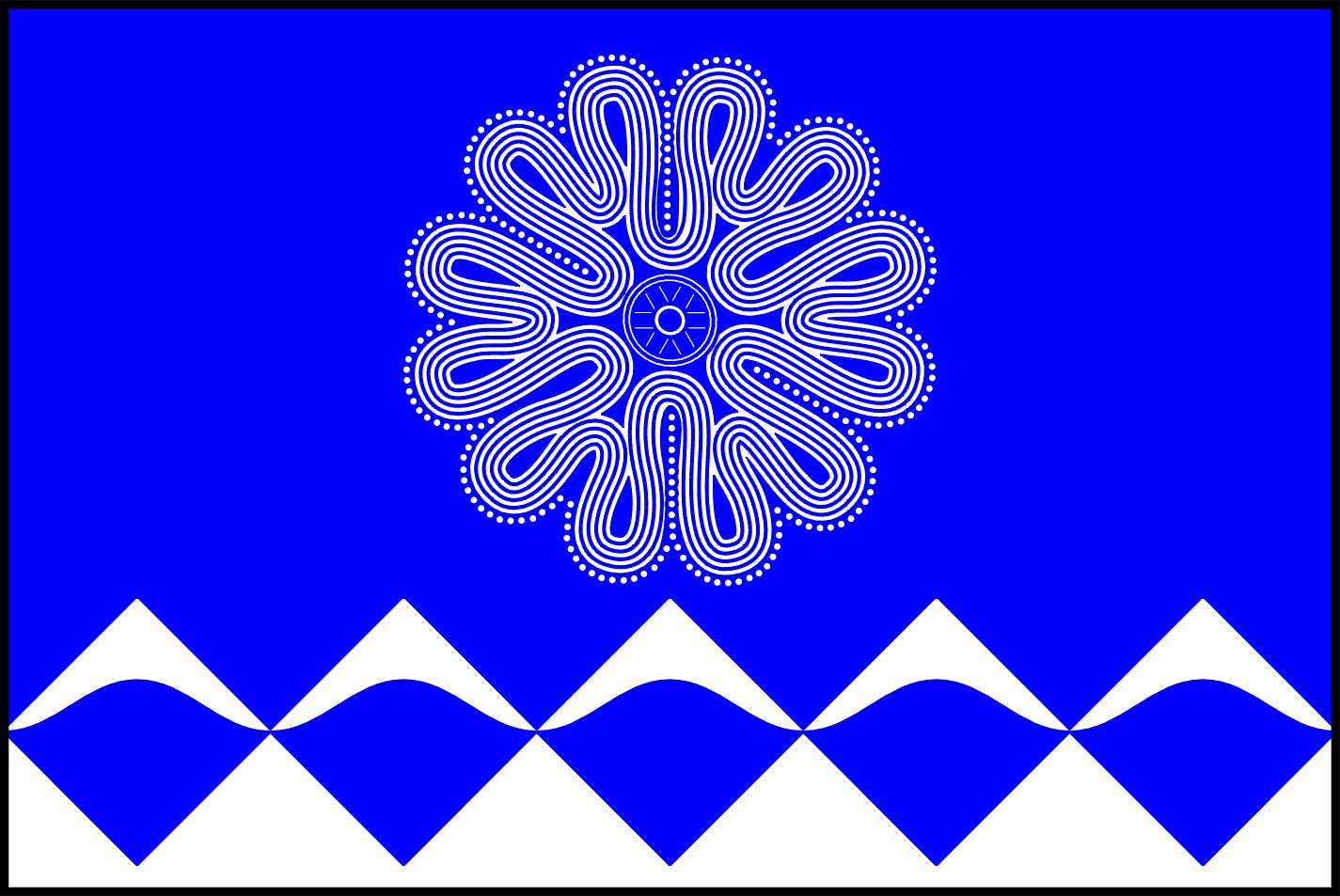 Об утверждении Положения о флаге муниципального образования Пчевское сельское поселение Киришского муниципального образования Ленинградской области